Отдел надзорной деятельности и профилактической работы г. Сыктывкара напоминает меры безопасности по эксплуатации электроприборов:- Эксплуатировать электроприборы необходимо в строгом соответствии с паспортными данными и технической документацией завода изготовителя. Кроме того, при приобретении таких бытовых электроприборов необходимо обращать внимание на наличие у продавцов на данный вид товара сертификата соответствия и сертификата пожарной безопасности.- Нельзя забывать и то, что опасно пользоваться поврежденными розетками, нельзя накрывать электронагревательные приборы, тканью и другими горючими материалами.- При возгорании электроприборов (например: утюг, телевизор) прежде чем приступить к тушению необходимо вначале их обесточить. Помните, что вода является проводником электрического тока и тушить приборы под напряжением опасно для жизни.Помните! Чрезвычайно опасно: - располагать электроприборы вблизи легковоспламеняющихся предметов (штор, одежды, постельных принадлежностей);-  использовать нестандартные электронагревательные приборы кустарного производства, а также самодельные аппараты защиты от перегрузки и короткого замыкания; - оставлять электронагревательные приборы включенными в сеть на длительное время; - обертывать электролампы и светильники бумагой, тканью и другими горючими материалами, а также эксплуатировать светильники со снятыми колпаками;-  использовать неисправные электроприборы, поврежденные розетки и электропровода с нарушениями изоляции;- пользоваться электроутюгами, электроплитками, электрочайниками и другими электронагревательными приборами без подставок из негорючих материалов и не имеющими устройств тепловой защиты. - перегружать электросеть, включая большое количество электрооборудования; - включать несколько электроприборов в одну розетку, допуская ее перегрев;-  включать в сеть электроприборы, превышающие номинал напряжения сети.При эксплуатации электронагревательных приборов строго следуйте требованиям инструкций предприятий-изготовителей. При отсутствии таковой, требуйте инструкцию в письменном виде у продавца.Напоминаем:
- при возникновении любой чрезвычайной ситуации необходимо срочно позвонить в службу спасения по телефону "01". Владельцам мобильных телефонов следует набрать номер "101" или "112";
- в Главном управлении МЧС России по Республике Коми круглосуточно функционирует «телефон доверия»: 8 (8212) 29-99-99.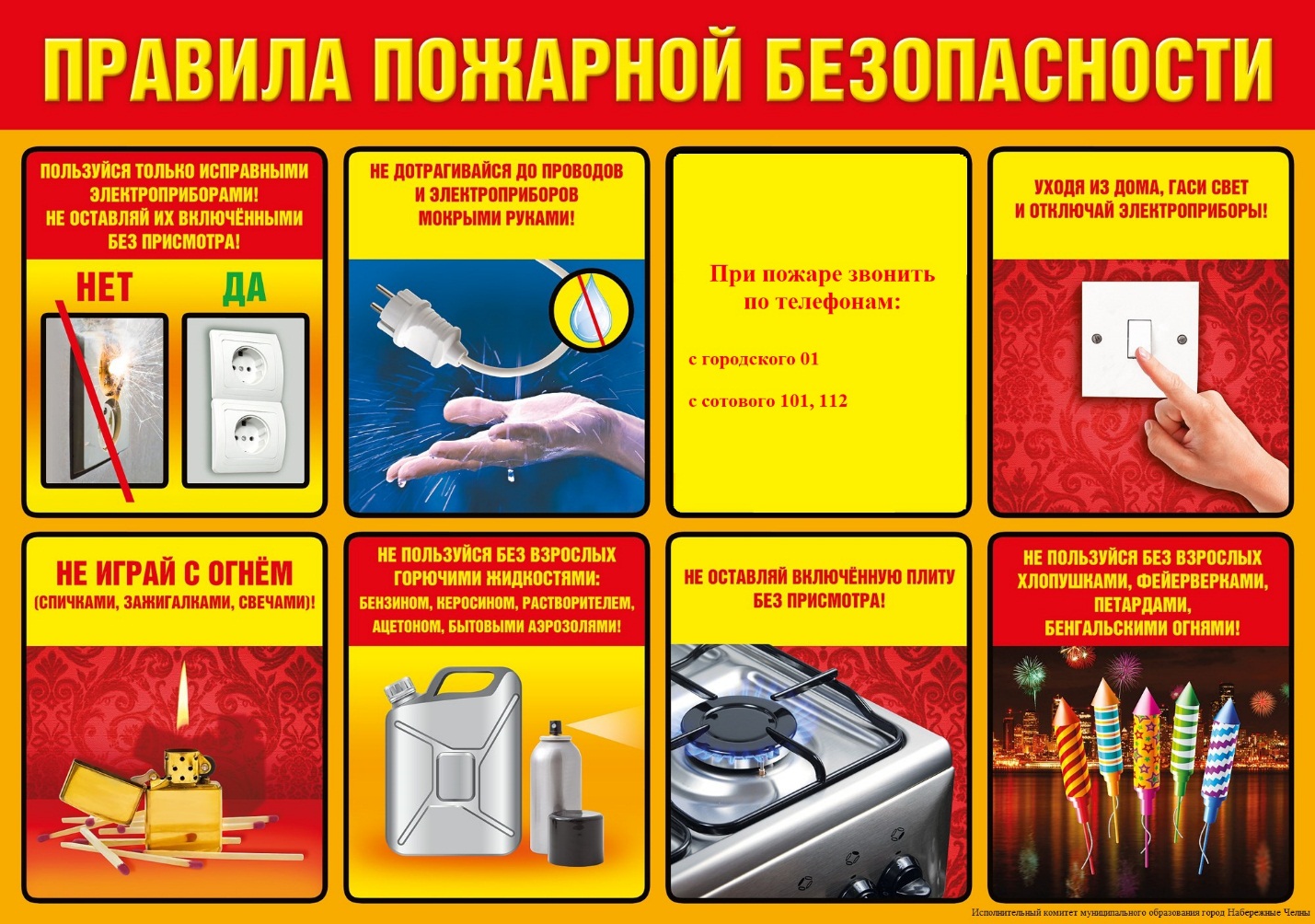 